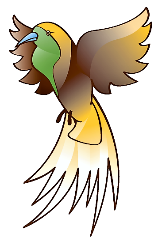 HELP DE PARADIJSVOGEL KUURNE ALS MEDEWERKER TIJDENS HET PROVINCIAAL KAMPIOENSCHAPVermeld in de tabel, door met een X aan te duiden, wanneer u kan komen helpen. Het kan zijn dat wij, bij onvoldoende werkkracht, u vragen om andere taken uit te voeren dan deze opgegeven.Gelieve het ingevulde formulier voor 01/11/23 terug te bezorgen bij Dimitri Devolder, Nevelstraat 34, 8520 Kuurne (mail dimitri.devolder@gmail.com ) of aan Luc Braekeveldt, Rijksweg 222, 8710 Wielsbeke (mail luc.braekeveldt@gmail.com ) of aan een ander bestuurslid, zie  https://www.deparadijsvogelkuurne.be/bestuurDe tabel bevat enkel de belangrijkste taken die zeker moeten ingevuld worden om de organisatie vlot te laten verlopen. Wil je komen helpen, iets anders doen (bediening bvb), op een door u gekozen tijdstip, contacteer Kurt.Wanneer u door onvoorziene omstandigheden niet aanwezig kan zijn op de gemaakte afspraak vragen wij u dat zo spoedig mogelijk te melden aan Dimitri Devolder ( 0475/594102) of Luc Braekeveldt (0485/040131).Mocht u nog vragen, opmerkingen of voorstellen hebben, aarzel niet ons te contacteren.Wij danken u alvast voor uw medewerking.De Paradijsvogel KuurneNaam en voornaamStraat & nummerPostnummer & gemeenteTel. en/of gsmMail adresDAG & DATUMACTIVITEITVOORMIDDAGNAMIDDAGAVONDDonderdag 16/11/23 Afhalen en opbouw rekken TTPlaatsen tafels TT, foyer, …Inkorving, aftekenen, afdragen, …Administratie inkorvingVrijdag 17/11/23Opdragen vogels keuringHulp bij ringcontrole, administratie, .Opkuis en aankleding zaalZaterdag 18/11/23Eten en drinken vogelsOpkuis zaal (vegen, tafels in orde, …)Klaar zetten beursZondag 19/11/23Eten en drinken vogelsOpkuis zaal (vegen, tafels in orde, …)Assistentie beursUitkorving, aftekenen, wegdragenMaandag 20/11/23Afbouw en opkuis